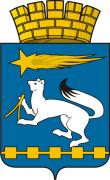 ДУМА ГОРОДСКОГО ОКРУГА НИЖНЯЯ САЛДАР Е Ш Е Н И Е - проект___________                                                                                            № ___ О внесении изменений в Правила землепользования и застройки городского округа Нижняя Салда применительно к территории села АкинфиевоВ соответствии с Земельным кодексом Российской Федерации, Градостроительным кодексом Российской Федерации, в соответствии с Федеральным законом от 06 октября 2003 года № 131-ФЗ «Об общих принципах организации местного самоуправления в Российской Федерации», учитывая результаты публичных слушаний по обсуждению проекта о внесении изменений в Правила землепользования и застройки города Нижняя Салда от 28 июня 2017 года,  Дума городского округа Нижняя СалдаР Е Ш И Л А:1. Внести в Правила землепользования и застройки городского округа Нижняя Салда применительно к территории села Акинфиево, утвержденные решением Думы городского округа Нижняя Салда от 18.12.2012 № 16/3 (с изменениями внесенными решениями Думы городского округа Нижняя Салда от 19.02.2014 № 34/8, от 19.06.2014 № 38/10, от 21.06.2016 № 65/16, от 23.08.2016 № 68/7, от 17.11.2016 № 3/11), следующие изменения:1.1. статью 2 части 3 дополнить таблицей № 3 (приложении № 1).1.2. из статьи 2 части 3 таблицу «Предельные параметры разрешенного строительства, реконструкции объектов капитального строительства общественно-деловых зон» исключить.2. Опубликовать настоящее решение в газете «Городской вестник плюс» и разместить на официальном сайте городского округа Нижняя Салда.3. Контроль над исполнением настоящего решения оставляю за собой. Таблица № 3. Перечень предельных (максимальных и минимальных) размеров ЗУ ипараметров разрешенного строительства, реконструкции ОКСМесто допустимого размещения зданий, строений, сооружений определяется линией отступаот красной линии и минимальными отступами от границ земельного участка, которыесоставляют три метра*.линии;** Значение максимального процента застройки используется только при соблюдении отступов от  границ земельного участка.*** Гл. VII СанПиН 2.2.1/2.1.1.1200-03 «Санитарно-защитные зоны и санитарная классификация предприятий, сооружений и иных объектов».Условные обозначения к таблице: ЗУ – земельный участок;ОКС – объекты капитального строительства (здания, строения и сооружения);нр – не регулируетсяПредседатель Думы городского округа Нижняя Салда_____________Л.В. ВолковаГлава городского округа Нижняя Салда                                                                    _____________Е.В. МатвееваПриложение № 1к решению Думы городского округа Нижняя Салда «О внесении изменений в Правила землепользования и застройки городского округа Нижняя Салда применительно к территории села Акинфиево»от ____________ № ___________№ОбозначениеНаименование территориальной зоныМинимальная площадь ЗУ,(га)Максималь ная площадь ЗУ,(га)Минимальный отступ от границ ЗУ в целях определения мест допустимого размещения ОКС,*(м)Максимальный процент застройки,**(%)Предельноеколичество этажейДопустимые классы санитарной классификации промышленных объектов и производств***ОД (К)Зона общественно-деловая комплексная0,021,003705нетОД-(С1)Зона торговых комплексов 0,02 0,33705нетОД-(С2)Зона лечебно-оздоровительных комплексов0,020,43705нетОД-(С3)Зона культурно-развлекательных объектов0.020,403702нетОД-(С4)Зона культовых религиозных комплексов0,020,403703нетОД-(С5)Зона спортивных комплексов0.041,003702нетТ 2.3Зона объектов автомобильного транспорта 0,00110,003702VКС-5Коммунально-складская зона 5 класса0,00220,003702VСХ-3Зона сельскохозяйственная зона 3-го класса0,0220,003702III - VСХ-5Зона сельскохозяйственная зона 5-го класса0,0220,003702VСХ-6Зона сельскохозяйственных угодий0,02100,003702нетР-1Зона городских лесов, лесопарков0,001100.00нрнрнрнетР-2Зона городских парков, скверов, садов, бульваров0,0011.003202нетСЗона специального назначения IV класса (утилизационная)0,020,503202IV - V